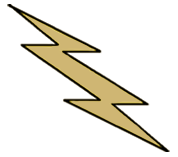 SINGLE MEMBERSHIP		$35         *Reserved Parking for Home Football Games            *Free admission to Fall & Spring Athletic BanquetsFAMILY MEMBERSHIP		$45         *Reserved Parking for Home Football Games 	            *Free admission to Fall & Spring Athletic Banquets for family members listed.List the number of parking decals needed (Family membership only; single membership receives one decal): _____________Please check this box if you are willing to help occasionally in the concession stand.            Please circle if you have a preference:  Varsity Football    JV Football    Volleyball   Varsity Basketball     JV Basketball     Baseball    SoftballName:_____________________________________________Please list family members in household:________________________________		        ________________________________________________________________		        ________________________________________________________________		        ________________________________Mailing Address:_________________________________________________City:________________________  State:_____  Zip:__________Phone:  _____________________Email:  _________________________________Make checks payable to:  JHS Athletic Booster Club                     P. O. Box 521                                   Johnsonville, SC 29555